19 декабря 2023 года № 1471О внесении изменений в Положение о Совете по противодействию коррупции в городе Чебоксары, утвержденный решением Чебоксарского городского Собрания депутатов от 22 декабря 2016 года № 588На основании Устава муниципального образования города Чебоксары – столицы Чувашской Республики, принятого решением Чебоксарского городского Собрания депутатов Чувашской Республики от 30 ноября 2005 года № 40, Чебоксарское городское Собрание депутатовР Е Ш И Л О:1. Внести в Положение о Совете по противодействию коррупции в городе Чебоксары, утвержденный решением Чебоксарского городского Собрания депутатов от 22 декабря 2016 года № 588 (далее – положение), следующие изменения:1) в подпункте «б» пункта 2.1 слова «, главы администрации города Чебоксары» исключить;2) в подпункте «а» пункта 3.1 слова «, главе администрации города Чебоксары» исключить;3) подпункт «з» пункта 3.1 признать утратившим силу;4) в подпункте «к» пункта 3.1 слова «Управление государственной гражданской службы, кадровой политики и государственных наград Администрации Главы Чувашской Республики» заменить словами «Управление Главы Чувашской Республики по вопросам противодействия коррупции»;5) в пункте 4.3 слова «глава администрации города Чебоксары» заменить словами «глава города Чебоксары»;6) в пункте 4.4 слова «руководителей территориальных и иных органов администрации города Чебоксары» заменить словами «руководителей отраслевых и функциональных органов администрации города Чебоксары, обладающих статусом юридического лица».2. Настоящее решение вступает в силу со дня его официального опубликования.3. Контроль за исполнением настоящего решения возложить на постоянную комиссию Чебоксарского городского Собрания депутатов по местному самоуправлению и законности (Н.Ю. Евсюкова).Чувашская РеспубликаЧебоксарское городскоеСобрание депутатовРЕШЕНИЕ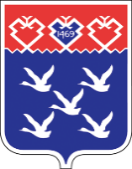 Чǎваш РеспубликиШупашкар хулиндепутатсен ПухăвĕЙЫШĂНУПредседатель Чебоксарского городского Собрания депутатов________________ Е.Н. КадышевВременно исполняющий полномочия главы города Чебоксары                                                                 ________________Д.В. Спирин